                     Förtjänsttecken 2015             
          Gun Bråkenhielm

         tilldelas 2015 års förtjänsttecken av   Stockholms läns BildningsförbundGun har varit aktiv inom folkbildningen sedan slutet av 80-talet och hon har varit med om att bygga upp en omfattande kultur- och folkbildningsverksamhet på Lidingö. Gun har varit aktiv i snart sagt alla kulturverksamheter på ön - från Föreningsgården, till nätverk mellan biblioteket, folkhögskolan, Komvux, GiH och Nyckelvikens skola, Kulturnatten och Lidingö konsthelg.Som enda närvarande studieförbund på Lidingö har hon byggt upp Medborgarskolans verksamhet till att bli en mötesplats för såväl vävdamer som teatergrupper och Au pairer som vill lära sig svenska. Många av deltagarna i verksamheten är äldre, men entusiasmeras att fortsätta år efter år av Gun. Föryngringen har också säkerställts genom barn- och ungdomsgrupper som värvats att delta i cirklar och föreningsliv. Hennes insatser har starkt bidragit till kulturlivet i Lidingö kommun och berikat kommuninvånarnas fritid och bildning.Gun är en eldsjäl i ordets rätta bemärkelse!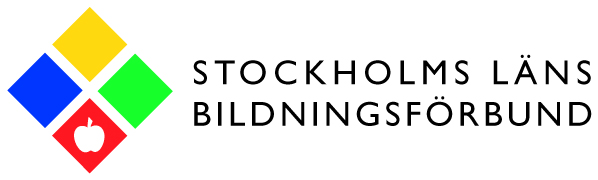 